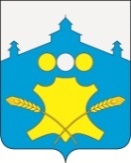 АдминистрацияСоветского сельсоветаБольшемурашкинского муниципального районаНижегородской областиПОСТАНОВЛЕНИЕ14.11.2019 г.                                                                                                 №  164О прогнозе социально-экономического развитияСоветского сельсоветаБольшемурашкинского муниципального района Нижегородской области на 2020 год и на плановый период 2021 и  2022 годов и на период до 2024 года     Руководствуясь Бюджетным кодексом Российской Федерации, федеральным законом от 28.06.2014 г. 172-ФЗ «О стратегическом планировании в Российской Федерации», Законом Нижегородской области от 03.03.2015 года № 24-З «О стратегическом планировании в Нижегородской области»,  и в целях формирования бюджета Советского сельсовета на 2020 год на плановый период 2021и 2022 годов, администрация Советского сельсовета   п о с т а н о в л я е т:     1. Одобрить прилагаемый прогноз социально-экономических показателей развития  Советского сельсовета Большемурашкинского муниципального района Нижегородской области на 2020 год и на плановый период 2021 и  2022 годов и на период до 2024 года.     2. Разместить настоящее постановление на официальном сайте администрации в информационно-телекоммуникационной сети Интернет.     3. Контроль   за   исполнением   настоящего   постановления оставляю за собой.Глава администрации сельсовета                                                          Н.В. КурагинаПояснительная запискак прогнозу социально-экономического развития территорииСоветского сельсовета Большемурашкинского муниципального района Нижегородской области  на 2020 год и на плановый период 2021 и 2022 годов и  на период до 2024 года         Формирование прогноза социально-экономического развития Советского сельсовета Большемурашкинского муниципального района Нижегородской области на очередной  год и плановый период осуществляется в соответствии с решением сельского Совета Советского сельсовета Большемурашкинского муниципального района Нижегородской области № 30 от 20.10.2014 года «О бюджетном процессе в Советском сельсовете Большемурашкинского муниципального района Нижегородской области», постановлением администрации Советского сельсовета № 100 от 14.11.2013 года «Об утверждении порядка разработки прогноза социально-экономического развития Советского сельсовета Большемурашкинского муниципального района на очередной финансовый год  и на плановый период» и требованиями Бюджетного Кодекса Российской Федерации, бюджетного законодательства Нижегородской области, Большемурашкинского района, Советского сельсовета.       Прогноз социально-экономического развития осуществляется в целях совершенствования системы прогнозирования социально-экономической ситуации в Советском сельсовете Большемурашкинского муниципального района, как основы для принятия управленческих решений по формированию и реализации государственной экономической политики на территории поселения. Данный прогноз основан на анализе фактической динамики показателей за предыдущий год и на основе макроэкономических пропорций развития поселения.       В 2018 году отгружено товаров собственного производства в действующих ценах на сумму 241338 тыс. рублей, в сопоставимых ценах 117%.  По крупным и средним предприятиям этот показатель равен 240718 тыс. рублей, в сопоставимых ценах 110 %.  В разрезе видов деятельности на сельское  хозяйство приходится 216016 тыс. рублей,  в сопоставимых ценах 98,3 %. Производство и распределение электроэнергии в действующих ценах составило 12765 тыс. рублей, в сопоставимых ценах 101,3%, обрабатывающие производства – 3940 тыс. рублей, в сопоставимых ценах 57,0%, другие виды деятельности - 8617 тыс.   рублей, в сопоставимых ценах 100,1 %.       Объем валовой продукции сельского хозяйства по сельскохозяйственным предприятиям в действующих ценах равен 372176,2 тыс. рублей, в сопоставимых ценах 119,0 %.       Численность работников на территории поселения 275 человек, в том числе численность работников  бюджетной сферы  -  75 человек.       Фонд заработной платы всего составил 85135 тыс. рублей, в том числе фонд заработной платы бюджетников равен 20010 тыс. рублей.       Среднемесячная заработная плата на одного работающего 28236 рублей в  целом по поселению.  Реальная  заработная плата составила 104,5 % к уровню 2017 года.       Прибыль прибыльных организаций 50538 тыс. рублей, убыток убыточных организаций 0 тыс. рублей. Прибыльным является сельхозпредприятие ООО племзавод «Большемурашкинский», МУП ЖКХ п. Советский.       Численность населения Советского сельсовета на 01.01.2018 г. составляла 1914 человек.         Оценка 2019 года и прогноз 2020-2022 годов составлен с учетом динамики показателей 1 полугодия 2019 года и предыдущих периодов, а также на основании перспективных, аналитических и прогнозных данных предприятий поселения.       По отгрузке товаров по полному кругу предприятий в 2019 году сумма составит 375432,,8 тыс. рублей или 149,6%, в том числе по крупным и средним предприятиям 374713,0 тыс. рублей или 149,7% к уровню 2018 года в сопоставимых ценах.       Прогноз на 2020 год составит по крупным и средним предприятиям 397987,1. рублей или 102,1% к предыдущему году в сопоставимых ценах, в 2021 году-423646 тыс. рублей или 102,3 %, в 2022году- 450820,0 тыс. рублей или 102,3 %. По полному кругу предприятий прогноз 2020 года составит 398660,1 тыс. рублей или 102,1 %, в 2021 году- 424316,0 тыс. рублей или 102,3 %, в 2022 году -451520,0 тыс. рублей или 102,3%.       Оценка 2019 года по производству валовой продукции сельского хозяйства просчитана с учетом данным управления сельского хозяйства. Объем валовой продукции сельскохозяйственных предприятий составит 478271,0       Прогноз 2020-2022 годов  просчитан с тенденцией увеличения производства сельскохозяйственной  продукции: в 2020 году-100,6 %, в 2021 году- 100,9 %, в 2022 году 100,6%.        Фонд заработной платы по итогам 2019 года по полному кругу организаций составит 96201,0 тыс. рублей  или 108,6  % к факту 2018 года, 2020 год-101250 тыс. рублей или 101,2 %,  2021 год- 108669 тыс. рублей или 103,2 %, 2022 год – 116632  тыс. рублей или 103,2%.         Оценка 2019 года по прибыли прибыльных предприятий составит 112860 тыс. рублей. По прогнозу 2020 года  прибыль составит 112900 тыс. рублей, в 2021 году- 113400 тыс. рублей, в 2022 году- 113950 тыс. рублей   за счет увеличения прибыли прибыльных предприятий.       Численность населения на территории поселения, в том числе и работающего, по оценке 2019 года, прогнозируется на снижение  вследствие миграционных процессов и естественной убыли.       Основными проблемными вопросами, требующими решения, остаются: во-первых, высокая степень износа основных фондов предприятий, особенно в ЖКХ (водопроводных и тепловых сетей); во-вторых, неудовлетворительное состояние дорог в населенных пунктах поселения; в- третьих, большой процент износа значительной части объектов социальной сферы, жилищного фонда, в частности крыш.       В 2019 году средства муниципального дорожного фонда в  сумме 1022,1 тыс. рублей. были направлены:-  на  ремонт дорог, в том числе: асфальтирование дороги от дома 37 до дома 24 в  п. Советский  в сумме 525,2 тыс. рублей, на благоустройство дворовых территорий у домов № 22 -152,4 тыс. руб.; у д. № 17-18 – 48,7 тыс. руб., ямочный ремонт  - 6,7 тыс. руб. - на содержание дорог местного значения (очистка от снега, обкашивание обочин( - 289,1 тыс. руб.      В числе перспективных направлений в развитии поселения на среднесрочную перспективу  является  финансовое оздоровление предприятий. В связи с созданием муниципального дорожного фонда Советского сельсовета планируется проведение   ремонта автомобильных дорог местного значения и ремонт дворовых территорий многоквартирных домов, проездов к  дворовым территориям многоквартирных домов.Глава администрации Советского сельсовета                             Н.В. КурагинаПРОГНОЗПРОГНОЗПРОГНОЗПРОГНОЗПРОГНОЗПРОГНОЗПРОГНОЗПРОГНОЗПРОГНОЗПРОГНОЗПРОГНОЗПРОГНОЗПРОГНОЗПРОГНОЗПРОГНОЗПРОГНОЗПРОГНОЗПРОГНОЗПРОГНОЗПРОГНОЗПРОГНОЗПРОГНОЗПРОГНОЗПРОГНОЗПРОГНОЗПРОГНОЗПРОГНОЗПРОГНОЗсоциально-экономического развития территории Советского сельсовета на среднесрочный периодсоциально-экономического развития территории Советского сельсовета на среднесрочный периодсоциально-экономического развития территории Советского сельсовета на среднесрочный периодсоциально-экономического развития территории Советского сельсовета на среднесрочный периодсоциально-экономического развития территории Советского сельсовета на среднесрочный периодсоциально-экономического развития территории Советского сельсовета на среднесрочный периодсоциально-экономического развития территории Советского сельсовета на среднесрочный периодсоциально-экономического развития территории Советского сельсовета на среднесрочный периодсоциально-экономического развития территории Советского сельсовета на среднесрочный периодсоциально-экономического развития территории Советского сельсовета на среднесрочный периодсоциально-экономического развития территории Советского сельсовета на среднесрочный периодсоциально-экономического развития территории Советского сельсовета на среднесрочный периодсоциально-экономического развития территории Советского сельсовета на среднесрочный периодсоциально-экономического развития территории Советского сельсовета на среднесрочный периодсоциально-экономического развития территории Советского сельсовета на среднесрочный периодсоциально-экономического развития территории Советского сельсовета на среднесрочный периодсоциально-экономического развития территории Советского сельсовета на среднесрочный периодсоциально-экономического развития территории Советского сельсовета на среднесрочный периодсоциально-экономического развития территории Советского сельсовета на среднесрочный периодсоциально-экономического развития территории Советского сельсовета на среднесрочный периодсоциально-экономического развития территории Советского сельсовета на среднесрочный периодсоциально-экономического развития территории Советского сельсовета на среднесрочный периодсоциально-экономического развития территории Советского сельсовета на среднесрочный периодсоциально-экономического развития территории Советского сельсовета на среднесрочный периодсоциально-экономического развития территории Советского сельсовета на среднесрочный периодсоциально-экономического развития территории Советского сельсовета на среднесрочный периодсоциально-экономического развития территории Советского сельсовета на среднесрочный периодсоциально-экономического развития территории Советского сельсовета на среднесрочный период (на 2020 год и на плановый период 2021 и 2022 годов) и на период до 2024 года (на 2020 год и на плановый период 2021 и 2022 годов) и на период до 2024 года (на 2020 год и на плановый период 2021 и 2022 годов) и на период до 2024 года (на 2020 год и на плановый период 2021 и 2022 годов) и на период до 2024 года (на 2020 год и на плановый период 2021 и 2022 годов) и на период до 2024 года (на 2020 год и на плановый период 2021 и 2022 годов) и на период до 2024 года (на 2020 год и на плановый период 2021 и 2022 годов) и на период до 2024 года (на 2020 год и на плановый период 2021 и 2022 годов) и на период до 2024 года (на 2020 год и на плановый период 2021 и 2022 годов) и на период до 2024 года (на 2020 год и на плановый период 2021 и 2022 годов) и на период до 2024 года (на 2020 год и на плановый период 2021 и 2022 годов) и на период до 2024 года (на 2020 год и на плановый период 2021 и 2022 годов) и на период до 2024 года (на 2020 год и на плановый период 2021 и 2022 годов) и на период до 2024 года (на 2020 год и на плановый период 2021 и 2022 годов) и на период до 2024 года (на 2020 год и на плановый период 2021 и 2022 годов) и на период до 2024 года (на 2020 год и на плановый период 2021 и 2022 годов) и на период до 2024 года (на 2020 год и на плановый период 2021 и 2022 годов) и на период до 2024 года (на 2020 год и на плановый период 2021 и 2022 годов) и на период до 2024 года (на 2020 год и на плановый период 2021 и 2022 годов) и на период до 2024 года (на 2020 год и на плановый период 2021 и 2022 годов) и на период до 2024 года (на 2020 год и на плановый период 2021 и 2022 годов) и на период до 2024 года (на 2020 год и на плановый период 2021 и 2022 годов) и на период до 2024 года (на 2020 год и на плановый период 2021 и 2022 годов) и на период до 2024 года (на 2020 год и на плановый период 2021 и 2022 годов) и на период до 2024 года (на 2020 год и на плановый период 2021 и 2022 годов) и на период до 2024 года (на 2020 год и на плановый период 2021 и 2022 годов) и на период до 2024 года (на 2020 год и на плановый период 2021 и 2022 годов) и на период до 2024 года (на 2020 год и на плановый период 2021 и 2022 годов) и на период до 2024 годаПоказателиПоказателиЕд. изм.2018 год (отчет)2018 год (отчет)2019 год2019 год2019 год2019 год2019 год2019 год2019 год202020202020202020212021202220222023202320242024Приме-чаниеПриме-чаниеПоказателиПоказателиЕд. изм.2018 год (отчет)2018 год (отчет)Отчет. данные на 01.07Отчет. данные на 01.07Отчет. данные на 01.07Отчет. данные на 01.07Оценка за годОценка за годОценка за годпрогнозпрогнозпрогнозпрогнозпрогнозпрогнозпрогнозпрогнозПрогнозПрогнозпрогнозпрогнозПриме-чаниеПриме-чание1.Отгружено товаров собственного производства, выполнено работ и услуг собственными силами (по крупным и средним предприятий)1.Отгружено товаров собственного производства, выполнено работ и услуг собственными силами (по крупным и средним предприятий)1.Отгружено товаров собственного производства, выполнено работ и услуг собственными силами (по крупным и средним предприятий)1.Отгружено товаров собственного производства, выполнено работ и услуг собственными силами (по крупным и средним предприятий)1.Отгружено товаров собственного производства, выполнено работ и услуг собственными силами (по крупным и средним предприятий)1.Отгружено товаров собственного производства, выполнено работ и услуг собственными силами (по крупным и средним предприятий)1.Отгружено товаров собственного производства, выполнено работ и услуг собственными силами (по крупным и средним предприятий)1.Отгружено товаров собственного производства, выполнено работ и услуг собственными силами (по крупным и средним предприятий)1.Отгружено товаров собственного производства, выполнено работ и услуг собственными силами (по крупным и средним предприятий)1.Отгружено товаров собственного производства, выполнено работ и услуг собственными силами (по крупным и средним предприятий)1.Отгружено товаров собственного производства, выполнено работ и услуг собственными силами (по крупным и средним предприятий)1.Отгружено товаров собственного производства, выполнено работ и услуг собственными силами (по крупным и средним предприятий)1.Отгружено товаров собственного производства, выполнено работ и услуг собственными силами (по крупным и средним предприятий)1.Отгружено товаров собственного производства, выполнено работ и услуг собственными силами (по крупным и средним предприятий)1.Отгружено товаров собственного производства, выполнено работ и услуг собственными силами (по крупным и средним предприятий)1.Отгружено товаров собственного производства, выполнено работ и услуг собственными силами (по крупным и средним предприятий)1.Отгружено товаров собственного производства, выполнено работ и услуг собственными силами (по крупным и средним предприятий)1.Отгружено товаров собственного производства, выполнено работ и услуг собственными силами (по крупным и средним предприятий)1.Отгружено товаров собственного производства, выполнено работ и услуг собственными силами (по крупным и средним предприятий)1.Отгружено товаров собственного производства, выполнено работ и услуг собственными силами (по крупным и средним предприятий)1.Отгружено товаров собственного производства, выполнено работ и услуг собственными силами (по крупным и средним предприятий)1.Отгружено товаров собственного производства, выполнено работ и услуг собственными силами (по крупным и средним предприятий)1.Отгружено товаров собственного производства, выполнено работ и услуг собственными силами (по крупным и средним предприятий)1.Отгружено товаров собственного производства, выполнено работ и услуг собственными силами (по крупным и средним предприятий)1.Отгружено товаров собственного производства, выполнено работ и услуг собственными силами (по крупным и средним предприятий)1.Отгружено товаров собственного производства, выполнено работ и услуг собственными силами (по крупным и средним предприятий)1.Отгружено товаров собственного производства, выполнено работ и услуг собственными силами (по крупным и средним предприятий)1.Отгружено товаров собственного производства, выполнено работ и услуг собственными силами (по крупным и средним предприятий)в действующих ценахв действующих ценахтыс. руб.240718179091,4179091,4179091,4179091,4374713374713374713374713397987,1397987,1397987,1397987,1423646423646450820450820477371477371501972501972 в сопоставимых ценах в сопоставимых ценах%110103103103103149,7149,7149,7149,7102,1102,1102,1102,1102,3102,3102,3102,3101,8101,8101,1101,12.Отгружено товаров собственного производства, выполнено работ и услуг собственными силами (по полному кругу предприятий)2.Отгружено товаров собственного производства, выполнено работ и услуг собственными силами (по полному кругу предприятий)2.Отгружено товаров собственного производства, выполнено работ и услуг собственными силами (по полному кругу предприятий)2.Отгружено товаров собственного производства, выполнено работ и услуг собственными силами (по полному кругу предприятий)2.Отгружено товаров собственного производства, выполнено работ и услуг собственными силами (по полному кругу предприятий)2.Отгружено товаров собственного производства, выполнено работ и услуг собственными силами (по полному кругу предприятий)2.Отгружено товаров собственного производства, выполнено работ и услуг собственными силами (по полному кругу предприятий)2.Отгружено товаров собственного производства, выполнено работ и услуг собственными силами (по полному кругу предприятий)2.Отгружено товаров собственного производства, выполнено работ и услуг собственными силами (по полному кругу предприятий)2.Отгружено товаров собственного производства, выполнено работ и услуг собственными силами (по полному кругу предприятий)2.Отгружено товаров собственного производства, выполнено работ и услуг собственными силами (по полному кругу предприятий)2.Отгружено товаров собственного производства, выполнено работ и услуг собственными силами (по полному кругу предприятий)2.Отгружено товаров собственного производства, выполнено работ и услуг собственными силами (по полному кругу предприятий)2.Отгружено товаров собственного производства, выполнено работ и услуг собственными силами (по полному кругу предприятий)2.Отгружено товаров собственного производства, выполнено работ и услуг собственными силами (по полному кругу предприятий)2.Отгружено товаров собственного производства, выполнено работ и услуг собственными силами (по полному кругу предприятий)2.Отгружено товаров собственного производства, выполнено работ и услуг собственными силами (по полному кругу предприятий)2.Отгружено товаров собственного производства, выполнено работ и услуг собственными силами (по полному кругу предприятий)2.Отгружено товаров собственного производства, выполнено работ и услуг собственными силами (по полному кругу предприятий)2.Отгружено товаров собственного производства, выполнено работ и услуг собственными силами (по полному кругу предприятий)2.Отгружено товаров собственного производства, выполнено работ и услуг собственными силами (по полному кругу предприятий)2.Отгружено товаров собственного производства, выполнено работ и услуг собственными силами (по полному кругу предприятий)2.Отгружено товаров собственного производства, выполнено работ и услуг собственными силами (по полному кругу предприятий)2.Отгружено товаров собственного производства, выполнено работ и услуг собственными силами (по полному кругу предприятий)2.Отгружено товаров собственного производства, выполнено работ и услуг собственными силами (по полному кругу предприятий)2.Отгружено товаров собственного производства, выполнено работ и услуг собственными силами (по полному кругу предприятий)2.Отгружено товаров собственного производства, выполнено работ и услуг собственными силами (по полному кругу предприятий)2.Отгружено товаров собственного производства, выполнено работ и услуг собственными силами (по полному кругу предприятий)в действующих ценахв действующих ценахтыс. руб.241338241338241338179091,4179091,4179091,4179091,4375433375433375433398660,1398660,1398660,1398660,1424316451520451520478071478071502672502672 в сопоставимых ценах в сопоставимых ценах%117117117103103103103149,6149,6149,6102,1102,1102,1102,1102,3102,3102,3101,8101,8101,1101,1 Сельское хозяйство, охота и лесное хозяйство Сельское хозяйство, охота и лесное хозяйство Сельское хозяйство, охота и лесное хозяйство Сельское хозяйство, охота и лесное хозяйство Сельское хозяйство, охота и лесное хозяйство Сельское хозяйство, охота и лесное хозяйствов действующих ценахв действующих ценахтыс. руб.216016216016216016166364,4166364,4166364,4166364,4348721348721348721370650,1370650,1370650,1370650,1394760420360420360445260445260468060468060в сопоставимых ценахв сопоставимых ценах%98,398,398,3139,2139,2139,2139,2155,2155,2155,2102,2102,2102,2102,2102,4102,4102,4101,8101,8101,1101,1Обрабатывающие производстваОбрабатывающие производствав действующих ценахв действующих ценахтыс.руб.394039403940180018001800180041804180418043804380438043804596479047905010501052705270в сопоставимых ценахв сопоставимых ценах%57575772,972,972,972,9102102102100,8100,8100,8100,8100,9100,2100,2100,6100,6101,1101,1Производство и распределение электроэнергии, газа и водыПроизводство и распределение электроэнергии, газа и водыПроизводство и распределение электроэнергии, газа и водыПроизводство и распределение электроэнергии, газа и водыПроизводство и распределение электроэнергии, газа и водыПроизводство и распределение электроэнергии, газа и водыПроизводство и распределение электроэнергии, газа и водыПроизводство и распределение электроэнергии, газа и водыПроизводство и распределение электроэнергии, газа и водыПроизводство и распределение электроэнергии, газа и водыПроизводство и распределение электроэнергии, газа и водыПроизводство и распределение электроэнергии, газа и водыПроизводство и распределение электроэнергии, газа и водыв действующих ценахв действующих ценахтыс.руб.12765812581258125812581258125812513541135411425014250142501425015150161251612517121171211821418214в сопоставимых ценахв сопоставимых ценах%101,398,398,398,398,398,398,398,3102102101,2101,2101,2101,2102,2102,3102,3102,1102,1102,3102,3Другие виды деятельности Другие виды деятельности в действующих ценахв действующих ценахтыс.руб.861742354235423542354235423542358991899193809380938093809810102451024510680106801112811128в сопоставимых ценахв сопоставимых ценах%100,1101,6101,6101,6101,6101,6101,6101,6100,3100,3100,3100,3100,3100,3100,5100,4100,4100,2100,2100,2100,23. Валовая продукция сельского хозяйства по сельскохозяйственным предприятиям3. Валовая продукция сельского хозяйства по сельскохозяйственным предприятиям3. Валовая продукция сельского хозяйства по сельскохозяйственным предприятиям3. Валовая продукция сельского хозяйства по сельскохозяйственным предприятиям3. Валовая продукция сельского хозяйства по сельскохозяйственным предприятиям3. Валовая продукция сельского хозяйства по сельскохозяйственным предприятиям3. Валовая продукция сельского хозяйства по сельскохозяйственным предприятиям3. Валовая продукция сельского хозяйства по сельскохозяйственным предприятиям3. Валовая продукция сельского хозяйства по сельскохозяйственным предприятиям3. Валовая продукция сельского хозяйства по сельскохозяйственным предприятиям3. Валовая продукция сельского хозяйства по сельскохозяйственным предприятиям3. Валовая продукция сельского хозяйства по сельскохозяйственным предприятиям3. Валовая продукция сельского хозяйства по сельскохозяйственным предприятиям3. Валовая продукция сельского хозяйства по сельскохозяйственным предприятиям3. Валовая продукция сельского хозяйства по сельскохозяйственным предприятиям3. Валовая продукция сельского хозяйства по сельскохозяйственным предприятиям3. Валовая продукция сельского хозяйства по сельскохозяйственным предприятиям3. Валовая продукция сельского хозяйства по сельскохозяйственным предприятиям3. Валовая продукция сельского хозяйства по сельскохозяйственным предприятиям3. Валовая продукция сельского хозяйства по сельскохозяйственным предприятиям3. Валовая продукция сельского хозяйства по сельскохозяйственным предприятиям3. Валовая продукция сельского хозяйства по сельскохозяйственным предприятиямв действующих ценахв действующих ценахтыс.руб.372176,2127431,1127431,1127431,1127431,1127431,1127431,1127431,1478271478271500374500374500374500374525121549403549403574236574236599594599594в сопоставимых ценахв сопоставимых ценах%119102,8102,8102,8102,8102,8102,8102,8123,6123,6100,6100,6100,6100,6100,9100,6100,6100,5100,5100,4100,44.Численность работников по территории, формирующих ФОТ 4.Численность работников по территории, формирующих ФОТ чел.275273273273273273273273273273273273273273273273273273273273273в том числе численность бюджетников, финансируемых из бюджетов всех уровнейв том числе численность бюджетников, финансируемых из бюджетов всех уровнейчел.7575757575757575757575757575757575757575755.Фонд заработной платы, всего 5.Фонд заработной платы, всего тыс. руб.85135459124591245912459124591245912459129620196201101250101250101250101250108669116632116632125179125179134482134482в т. ч. фонд заработной платы бюджетников, финансируемых из всех уровней бюджетовв т. ч. фонд заработной платы бюджетников, финансируемых из всех уровней бюджетовтыс.руб.200101133011330113301133011330113301133022898228982677626776267762677628738308443084433104331043556535565Среднемесячная заработная плата одного работающего, всегоСреднемесячная заработная плата одного работающего, всегоруб.2823625798,525798,525798,525798,525798,525798,525798,529365,429365,430906,530906,530906,530906,533171,335602,235602,2382113821141050,841050,86. Реальная заработная плата  6. Реальная заработная плата  %104,5104,3104,3104,3104,3104,3104,3104,3100100101,2101,2101,2101,2103,2103,2103,2103,2103,2103,3103,37.Прибыль прибыльных организаций - всего 7.Прибыль прибыльных организаций - всего тыс.руб.50538890768907689076890768907689076890761128601128601129001129001129001129001134001139501139501142411142411144561144568.  Инвестиции в основной капитал по территории за счет всех источников финансирования (по полному кругу предприятий) - всего8.  Инвестиции в основной капитал по территории за счет всех источников финансирования (по полному кругу предприятий) - всего8.  Инвестиции в основной капитал по территории за счет всех источников финансирования (по полному кругу предприятий) - всего8.  Инвестиции в основной капитал по территории за счет всех источников финансирования (по полному кругу предприятий) - всего8.  Инвестиции в основной капитал по территории за счет всех источников финансирования (по полному кругу предприятий) - всего8.  Инвестиции в основной капитал по территории за счет всех источников финансирования (по полному кругу предприятий) - всего8.  Инвестиции в основной капитал по территории за счет всех источников финансирования (по полному кругу предприятий) - всего8.  Инвестиции в основной капитал по территории за счет всех источников финансирования (по полному кругу предприятий) - всего8.  Инвестиции в основной капитал по территории за счет всех источников финансирования (по полному кругу предприятий) - всего8.  Инвестиции в основной капитал по территории за счет всех источников финансирования (по полному кругу предприятий) - всего8.  Инвестиции в основной капитал по территории за счет всех источников финансирования (по полному кругу предприятий) - всего8.  Инвестиции в основной капитал по территории за счет всех источников финансирования (по полному кругу предприятий) - всего8.  Инвестиции в основной капитал по территории за счет всех источников финансирования (по полному кругу предприятий) - всего8.  Инвестиции в основной капитал по территории за счет всех источников финансирования (по полному кругу предприятий) - всего8.  Инвестиции в основной капитал по территории за счет всех источников финансирования (по полному кругу предприятий) - всего8.  Инвестиции в основной капитал по территории за счет всех источников финансирования (по полному кругу предприятий) - всего8.  Инвестиции в основной капитал по территории за счет всех источников финансирования (по полному кругу предприятий) - всего8.  Инвестиции в основной капитал по территории за счет всех источников финансирования (по полному кругу предприятий) - всего8.  Инвестиции в основной капитал по территории за счет всех источников финансирования (по полному кругу предприятий) - всего8.  Инвестиции в основной капитал по территории за счет всех источников финансирования (по полному кругу предприятий) - всего8.  Инвестиции в основной капитал по территории за счет всех источников финансирования (по полному кругу предприятий) - всего8.  Инвестиции в основной капитал по территории за счет всех источников финансирования (по полному кругу предприятий) - всего8.  Инвестиции в основной капитал по территории за счет всех источников финансирования (по полному кругу предприятий) - всего8.  Инвестиции в основной капитал по территории за счет всех источников финансирования (по полному кругу предприятий) - всего8.  Инвестиции в основной капитал по территории за счет всех источников финансирования (по полному кругу предприятий) - всего8.  Инвестиции в основной капитал по территории за счет всех источников финансирования (по полному кругу предприятий) - всего8.  Инвестиции в основной капитал по территории за счет всех источников финансирования (по полному кругу предприятий) - всего8.  Инвестиции в основной капитал по территории за счет всех источников финансирования (по полному кругу предприятий) - всего  в действующих ценах каждого года  в действующих ценах каждого годамлн.руб.74,87393,34593,34593,34593,34593,34593,34593,345121121121130,87130,87130,87140,19150,46150,46164,48164,48173,31173,31  в сопоставимых ценах  в сопоставимых ценахв % к пред году86,7159,2159,2159,2159,2159,2159,2159,2124,6124,6124,6104104104103103,2103,2103,2103,2103,2103,2VII. ДЕМОГРАФИЯVII. ДЕМОГРАФИЯЧисленность постоянного населения (среднегодовая)Численность постоянного населения (среднегодовая)чел.188318431843184318431843184318431812181218121799179917991783177217721768176817601760Естественный прирост (убыль) населения Естественный прирост (убыль) населения чел.-40-40-40-40-40-40-40-71-71-71-13-13-13-16-11-11-4-4-8-8Коэффициент естественного прироста (убыли) населенияКоэффициент естественного прироста (убыли) населенияна 1000 населенияна 1000 населения-21,7-21,7-21,7-21,7-21,7-21,7-21,7-39,18-39,18-39,18-7,22-7,22-7,22-8,97-6,2-6,2-2,26-2,26-4,54-4,54Число родившихся Число родившихся чел.101010101010101212128888101010101010Общий коэффициент рождаемостиОбщий коэффициент рождаемостина 1000 населенияна 1000 населения5,425,425,425,425,425,425,426,66,66,64,454,454,454,495,645,645,665,665,685,68Число умершихЧисло умершихчел.4141414141414151515115151512121212121212Общий коэффициент смертностиОбщий коэффициент смертностина 1000 населенияна 1000 населения22,2422,2422,2422,2422,2422,2422,2428,1428,1428,148,348,348,346,736,776,776,796,796,826,82Миграционный приростМиграционный приростчел.-9-9-9-9-9-9-9-32-32-32-6-6-6-12-9-9-2-2-6-6Коэффициент миграционного приростаКоэффициент миграционного приростана 1000 населенияна 1000 населения-4,88-4,88-4,88-4,88-4,88-4,88-4,88-17,66-17,66-17,66-3,33-3,33-3,33-6,73-5,08-5,08-1,13-1,13-3,41-3,41 Глава администрации         Глава администрации         Глава администрации        Курагина Н.В.Курагина Н.В.Курагина Н.В.Курагина Н.В.Курагина Н.В.Курагина Н.В.Курагина Н.В.Курагина Н.В.Курагина Н.В.Курагина Н.В.Глава местного самоуправленияГлава местного самоуправленияКрасильникова Н.Е.Красильникова Н.Е.Красильникова Н.Е.Красильникова Н.Е.Красильникова Н.Е.Красильникова Н.Е.Красильникова Н.Е.Красильникова Н.Е.Красильникова Н.Е.Красильникова Н.Е.Красильникова Н.Е.Красильникова Н.Е.Красильникова Н.Е.